2022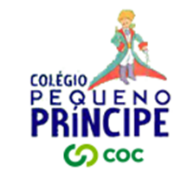 Avaliações do 3º Bimestre9ºanoAvaliações do 3º Bimestre9ºanoAvaliações do 3º Bimestre9ºano10/09Geografia   P14ª feira(horário de prova)12/08Português   P16ª feira(horário de prova)17/08Biologia4ª feira(horário de prova)19/08História P16ª feira(horário de prova)24/08Matemática   P14ª feira(horário de prova)26/08Geografia   P26ª feira(horário de prova)31/08Física4ª feira(horário de prova)02/09Português P26ª feira(horário de prova)09/09Química6ª feira(horário de prova)14/09História P24ª feira(horário de prova)16/09Matemática P26ª feira(horário de prova)19/09Espanhol2ª feira1ª aula (Esp.)21/09Ciências Sociais4ª feira(horário de prova)23/09Inglês6ª feira(horário de prova)27/09Avaliação Nacional On-lineGrupos 6, 7 e 8(3ª feira)Período da tarde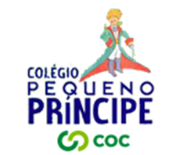 Avaliações de Recuperação e Substitutivas do 3º Bimestre       9ºanoAvaliações de Recuperação e Substitutivas do 3º Bimestre       9ºanoAvaliações de Recuperação e Substitutivas do 3º Bimestre       9ºano20/08Geografia   P1Sábado27/08Português P1 e BiologiaSábado03/09História   P1 e Sábado06/093ª feira(horário de plantão – 16h30 às 17h20)10/09Geografia P2 e FísicaSábado14/09Português P24ª feira 14h-14h5017/09QuímicaSábado21/09História P24ª feira 14h-14h5027/09 Matemática 3ª feira(horário de plantão – 16h30 às 17h20)28/09Espanhol4ª feira (horário de prova)30/09Inglês6ª feira (horário de prova)Obs: Para realização das provas substitutivas é       necessário preencher um requerimento junto à Secretaria.Obs: Para realização das provas substitutivas é       necessário preencher um requerimento junto à Secretaria.Obs: Para realização das provas substitutivas é       necessário preencher um requerimento junto à Secretaria.